Тема: «Сказочная птица» (аппликация из симметричных фигур)Задачи: Закреплять умение вырезать части предмета разной формы и составлять из них изображение, симметричные части из бумаги, сложенной вдвое (хвосты разной конфигурации); учить передавать образ сказочной птицы, украшать отдельные части и детали изображения; развивать воображение.Материал:  бумага для фона бледного тона, наборы разной цветной бумаги, включая золотую и серебряную, конверты с обрезками; иллюстрации с изображением дымковских глиняных птиц. -  Здравствуйте, уважаемые родители! Сегодня я предлагаю Вам вместе с ребенком смастерить «Сказочную птицу» из бумаги. Сначала приготовьте весь необходимый материал для работы. Желаю удачи!Ход занятия.Взрослый обращается к ребенку: Расскажи, какие бывают сказочные птицы. Этих птиц еще называют птицы счастья. - Что общего у настоящих и сказочных птиц? (У всех птиц есть туловище, голова, хвост, два крыла и клюв.) - Как ты думаешь, какие части птицы надо вырезать? (Голову, туловище, крылья.) - Сначала вырезаем туловище птицы, голову. (Показывает.) Крылья вырезаем из бумаги, сложенной вдвое. (Показывает.) Наклейте детали птицы на лист бумаги. Сказочную птицу можно украсить деталями разной формы.Рефлексия. - У нас получилась красивая сказочная птица. Птица счастья несет на своих крыльях удачу в делах, радость, мир в доме – все самое хорошее. Ты можешь подарить ее тому, кому захочешь. Чем больше мы дарим счастья другим, тем больше его становится у нас.Развивайте фантазию, воображение ребенка!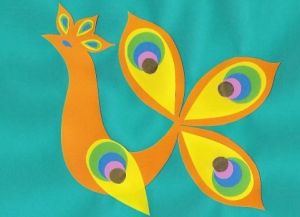 Можно смастерить птицу счастья по технике «Мозаика».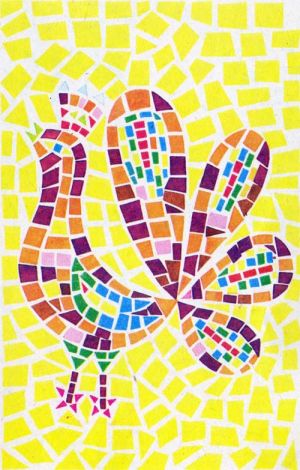 